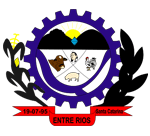 Estado de Santa CatarinaPREFEITURA MUNICIPAL DE ENTRE RIOSPortaria 501 de 13 de outubro de 2022.CONCEDE LICENÇA PRÊMIO A SERVIDORA PÚBLICA MUNICIPAL TAIS CRISTINA RODRIGUES DE OLIVEIRA, E DÁ OUTRAS PROVIDÊNCIAS.JOÃO MARIA ROQUE, Prefeito de Entre Rios, Estado de Santa Catarina, no uso de suas atribuições legais e em conformidade com a Lei Municipal vigente; eArtigo 1º. Conceder Licença Prêmio conforme a Lei Complementar nº 016/2007 art. 24-A, inciso I, para a servidora Tais Cristina Rodrigues de Oliveira, pelo prazo de 30 (trinta) dias, a iniciar em 13 de outubro de 2022 a 11 de novembro de 2022. Retorno em 12 de novembro de 2022.Parágrafo Único: Período de Licença Prêmio março de 2017 a março de 2020.Art. 2º.  A presente Portaria entrará em vigor na data de sua publicação.Art. 3º. Revogam-se as disposições em contrário.Registre e Publique-se.Entre Rios/SC, 13 de outubro de 2022.JOÃO MARIA ROQUEPrefeito Municipal